WILEY X® ANNOUNCES SPONSORSHIP AGREEMENT WITH RACING LEGEND TONY STEWARTIconic Driver/Owner Stewart Joins Impressive 2016 Roster of Racers Who Depend onWiley X’s Absolute Premium ProtectionVision protection innovator Wiley X®, Inc. is pleased to announce its new sponsorship agreement with auto racing legend Tony Stewart, who will be wearing and representing Wiley X eyewear throughout the 2016 NASCAR season.  “There are few true legends in any sport, and Tony is certainly one of them,” said Wiley X Co-Owner and avid racing fan Myles Freeman, Jr. “He’s risen to the top at every level of the sport, and we couldn’t be more excited about working together with Tony during the coming racing season,” added Freeman. Stewart begins the 2016 Sprint Cup campaign on the injured list, but is expected to return to action soon. And nobody doubts for a second that he will immediately be a force to be reckoned with when he gets behind the wheel of his fan-favorite No. 14 Bass Pro Shops/Mobil 1 Chevrolet.  Stewart’s illustrious career includes success as both a driver and owner of the proven Stewart-Haas Racing team.   Stewart’s amazing career includes 12 driver championships dating back to the first time he wheeled a go-kart at a Westport, Indiana racetrack. Stewart is the first and only driver to have won championships behind the wheel of stock cars, Indy cars and open-wheel Midget, Sprint and Silver Crown Cars. His three NASCAR Sprint Cup Series championships place him among only nine drivers who have scored three or more Cup titles.As a new member of Wiley X’s “team” of sponsored drivers, Stewart will be in the company of fellow legends, champions and proven winners. For 2016, Wiley X is continuing its successful partnerships with top drivers such as recent Sprint Cup Champion Kevin Harvick®, fan favorite Carl Edwards and fast-rising star Joey Logano.  Each of these drivers proved their mettle during last week’s Daytona 500, the official kick-off to the 2016 Sprint Cup Championship series.  In fact, Harvick finished the Daytona 500 in 5th, with Edwards close behind in 6th and Joey Logano in 7th. Having three drivers finish in the Top 10 of this challenging race gave Wiley X a solid start to the season and puts each of these drivers in a familiar position — right in the conversation as true Championship contenders. There are other high-profile drivers who also depend on the clear vision and advanced protection of Wiley X sunglasses, each selected for their proven performance and commitment to excellence on the track and off. During the 2016 season, Wiley X is also partnering with top stars Matt Kenseth, Joe Nemechek, David Ragan, Gray Gaulding, Timothy Peters, Cole Custer, John Hunter Nemechek, Michael Mcdowell and Austin Theriault.  All of these athletes rely on the clear vision and unparalleled protection provided by Wiley X eyewear.  Every adult Wiley X sunglass meets ANSI Z87.1 High Velocity and High Mass Impact Safety Standards for OSHA-rated vision protection.  Several models also meet U.S. military MIL-PRF-32432 (GL) standards for ballistic eye protection, a key reason why the company is a long-time provider of vision protection gear to the U.S. military, law enforcement and other tactical users. To follow the racing exploits of Wiley X’s sponsored drivers throughout the season, or get more information about the company’s extensive line-up of stylish, comfortable sunglasses offering Absolute Premium Protection — visit www.wileyx.com.  Or contact Wiley X at 7800 Patterson Pass Road, Livermore, CA 94550  Telephone: (800) 776-7842. 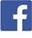 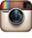 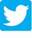 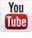 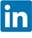 Editor’s Note:  For hi-res images and releases, please visit our online Press Room at www.full-throttlecommunications.com.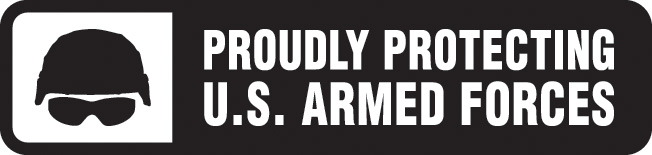 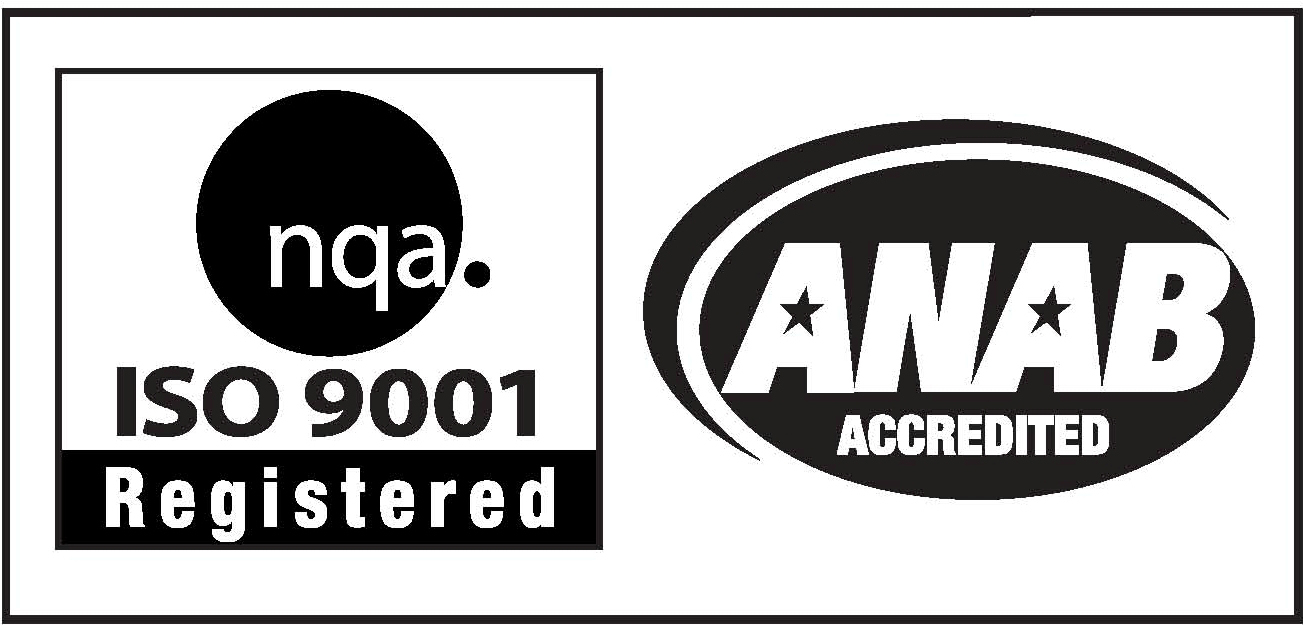 